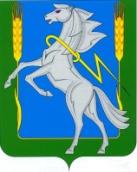 АДМИНИСТРАЦИЯ СОСНОВСКОГО МУНИЦИПАЛЬНОГО РАЙОНА ЧЕЛЯБИНСКОЙ ОБЛАСТИРоссийская Федерация, 456510,  Челябинская область, Сосновский район,  с. Долгодеревенское,ул. 50 лет ВЛКСМ, 21, тел. (факс) (8-351-44) 9-03-19 от «___» _____________  2015  г. № _____на №____ от « ____»___________2015  г.         						      Руководителю  МФЦ Сосновского муниципального района И.А. КузьминойУважаемая Ирина Александровна!Распоряжением администрации Сосновского муниципального района  от 07.02.2014 № 47 ответственным за выполнение Плана мероприятий по развитию  муниципальных услуг в Сосновском муниципальном районе по принципу «одного окна», в том числе на базе МФЦ назначен руководитель аппарата Панин Сергей Николаевич. Ответственными за взаимодействие с МФЦ, в том числе по вопросам предоставления услуг являются:И.о. Главы Сосновскогомуниципального района                                                                          В.Р. ВальтерС.Н. Панин  8 (351) 44 90323№п/пМуниципальная услугаОтветственныйТелефон1Дача согласия на обмен жилыми помещениями муниципального жилищного фонда, занимаемыми по договорам социального найма.Скоборева Елена Александровна903362Предоставление информации о форме собственности на недвижимое и движимое имущество, земельные участки, находящиеся в собственности  муниципального образования, включая предоставление информации об объектах недвижимого имущества, находящихся в муниципальной собственности и предназначенных для сдачи в аренду.Скоборева Елена Александровна903363Выдача справок о неиспользовании (использовании) гражданами права приватизации жилых помещений, копий, дубликатов договоров передачи жилых помещений муниципального жилищного фонда в собственность граждан, дубликатов договоров  социального найма жилых помещений, найма специализированных жилых помещений.Скоборева Елена Александровна903364Приватизация муниципального жилищного фонда физическими лицами.Кудимова Татьяна Михайловна901815Подготовка и выдача градостроительного плана земельного участка.Латухова Кристина Евгеньевна902296Перевод жилого помещения в нежилое помещение или нежилого помещения в жилое помещение.Латухова Кристина Евгеньевна902297Согласование проведения переустройства и (или) перепланировки жилого помещения.Антель Ольга Викторовна903258Выдача разрешений на установку рекламных конструкций на соответствующей территории, аннулирование таких разрешений.Антель Ольга Викторовна903259Выдача разрешений на строительство, реконструкцию объекта капитального строительства.Лоскутов Сергей Алексеевич9035010Выдача разрешения на ввод в эксплуатацию объектов капитального строительства.Лоскутов Сергей Алексеевич9035011Выдача акта освидетельствования проведения основных работ по строительству (реконструкции) объекта индивидуального жилищного строительства с привлечением средств материнского (семейного) капитала.Кожухова Татьяна Валентиновна9035012Предоставление сведений из информационной системы обеспечений градостроительной деятельности на территории Сосновского муниципального района Челябинской области.Антель Ольга Викторовна9032513Признание граждан участниками подпрограммы "Развитие системы ипотечного жилищного кредитования муниципальной районной программы «Обеспечение доступным и комфортным жильем граждан Российской Федерации» в Сосновском муниципальном районе на 2014 - 2020 годы.Арчугова Людмила Алексеевна9032714Признание молодых семей участниками подпрограммы "Оказание молодым семьям государственной поддержки для улучшения жилищных условий" муниципальной районной программы «Обеспечение доступным и комфортным жильем граждан Российской Федерации» в Сосновском муниципальном районе на 2014 - 2020 годы.Арчугова Людмила Алексеевна9032715Признание граждан участниками подпрограммы «Выполнение государственных обязательств по обеспечению жильем категорий граждан, установленных федеральным законодательством» федеральной целевой программы «Жилище» на 2011-2015 годы.Арчугова Людмила Алексеевна9032716Признание граждан, проживающих в сельской местности, в том числе молодых семей и молодых специалистов,  участниками федеральной целевой программы «Устойчивое развитие сельских территорий на 2014-2017 годы и на период до 2020 года».Арчугова Людмила Алексеевна9032717Выдача разрешения на право организации розничного рынка на территории Сосновского муниципального района.Титова Надежда Геннадьевна32127